Montpelier Primary School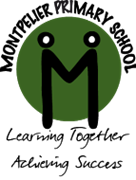 Year 6  HomeworkWhat homework do I have?Where can I get help?When will this homework be checked in school?English reading: Finding Information in Non-Fiction 2 p.22-23Find the answers in the text ‘Love your heart!’ in the reading booklet.Monday 8th JanuaryEnglish SPaG:  Active and passive voice p. 20English SATs Revision Guide: p.69 Active & PassiveTuesday 9th JanuaryMaths arithmetic: Long Multiplication p15-16Maths SATS revision Guide: P. 29Useful times table practise ttrockstars.com/betaWednesday 10th JanuaryMaths reasoning: Long multiplication p.17 Maths SATS revision Guide: P. 29Long multiplication demonstration- https://www.mathsisfun.com/numbers/multiplication-long.html Thursday 11th January English reading: Choosing the Meaning of Words in Context p.4-5 Find the answers in the text ‘The Secret Garden’ in the reading booklet.Monday 15th JanuaryEnglish SPaG: Full stops, Capital letters, Exclamation and Question Marks p.32Very useful document: http://www.tas.herts.sch.uk/Portals/0/Documents/Home_Learning/Literacy/Capital%20letters%20and%20full%20stops%20ppt.pdf Tuesday 16th JanuaryMaths arithmetic: Dividing whole numbers P17-19Maths SATs Revision Guide Pg, 26, 27 & 30Wednesday 17th JanuaryMaths reasoning: Short division p18-19 Maths SATs Revision Guide Pg 30Bus stop method revision- https://www.theschoolrun.com/what-is-the-bus-stop-method-for-division Thursday 18th  JanuaryEnglish reading: Giving the Meaning of Words in Context p.6-7 Find the answers in the text ‘The Secret Garden’ in the reading booklet.Monday 22nd JanuaryEnglish SPaG: Apostrophes to show possession p.38English SATs Revision Guide: p.38-39 ApostrophesTuesday 23rd JanuaryMaths arithmetic: Long division p20-21Maths SATs Revision Guide P 31Long division animation- http://www.mathsisfun.com/numbers/long-division-animation.html Wednesday 24th JanuaryMaths reasoning: Long division   p20-12 Maths SATs Revision Guide P 31Thursday 25th  JanuaryWhat homework do I have?Where can I get help?When will this homework be checked in school?English reading: Explain the Meaning of Words in Context p.8-9Find the answers in the text ‘The Way Through the Woods’ in the reading booklet.Monday 29th January English SPaG:  Subject and object and subject-verb agreement p.16Useful explanations given: https://www.theschoolrun.com/what-are-subject-and-object Tuesday 30th JanuaryMaths arithmetic: Square and cube numbers p. 45Maths SATs Revision Guide P 25Wednesday 31st JanuaryMaths reasoning: All kinds of numbers 9-10Maths SATs Revision Guide P 22-25BBC website factor and multiples- http://www.bbc.co.uk/bitesize/ks2/maths/number/factors_multiples/read/1/ Thursday 1st February English reading: Finding Meaning from Words p.10-11 Find the answers in the text ‘The Olympic Games’ in the reading booklet.Monday 5th February English SPaG: Root words and word families p.48English SATs Revision Guide: p.4-5 Root wordsTuesday 6th February Maths arithmetic: Negative numbers p47-48 Maths SATs Revision Guide P 6-7BBC Website- http://www.bbc.co.uk/bitesize/ks2/maths/number/negative_numbers/read/1/ Wednesday 7th February Maths reasoning: Negative numbers p6-7Maths SATs Revision Guide P 6-7Thursday 8th  February English reading: Progress Test 1 p.12-13Find the answers in the text ‘Moonfleet’ in the reading booklet.Monday 19th February English SPaG: Sentence types p.24BBC Website: http://www.bbc.co.uk/bitesize/ks2/english/spelling_grammar/sentences/read/3/ Monday 19th February Maths arithmetic: Multiplying decimals p 36-37Maths SATs Revision Guide P 26Tuesday 20th February Maths reasoning: Area and perimeter p 33-34 Maths SATs Revision Guide P 48-50Tuesday 20th February English reading: Finding Information in Poetry p.18-19Find the answers in the texts ‘The Way Through the Woods’ and ‘Friends’.Wednesday  21st February English SPaG: Conjunctions and relative pronouns p.18English SATs Revision Guide: p.13 and p.73Informative prezi: https://prezi.com/vcc81sc74qm_/relative-pronouns/ Wednesday  21st February Maths arithmetic: Dividing decimals p 38-39Dividing by 10, 100 and 100 Maths revision guide p26  BBC website: http://www.bbc.co.uk/bitesize/ks2/maths/number/multiplication_division/read/7/ Thursday 22nd  February Maths reasoning: Volume p35 Maths SATs Revision Guide P 50Thursday 22nd  February 